FORMULARCU ACTE ÎN COMPLETAREA DOSARULUI NR. _____________________________			Subsemnatul (a) __________________________________________________________		cu domiciliul stabil în Hunedoara, str. _______________________________________________		nr. ______, bl. ______, sc. ______, et. ______, ap. ______, depun următoarele acte pentru 			􀀀 – locuință în vederea închirierii (socială/convenabilă/de necesitate)			􀀀 – locuință în vederea închirierii ANL			􀀀 –  			􀀀 –  			La prezenta cerere anexez următoarele acte (copii):			1._____________________________________________________________			2._____________________________________________________________			3._____________________________________________________________			4._____________________________________________________________			5._____________________________________________________________			6._____________________________________________________________		Mă oblig ca orice modificare survenită în situația mea actuală să o aduc la cunoștință imediat și până la soluționarea cererii, să o reînnoiesc anual (până la data de 30 septembrie în cazul locuințelor sociale/convenabile/de necesitate) în vederea menținerii cererii în evidență. 		În cazul nereactualizării anuale, cererea nu mai intră în tabelul de priorități a anului următor.		Telefon: ____________________________________________________		Adresă de contact: ____________________________________________Menționez că am luat la cunoștință faptul că informațiile din cererea depusă și din actele anexate la aceasta, vor fi prelucrate de PMH cu respectarea prevederilor Regulamentului (UE) 2016/679 privind protecția persoanelor fizice în ceea ce privește prelucrarea datelor cu caracter personal și libera circulație a acestor date. Declar că am fost informat că datele cu caracter personal sunt prelucrate în scopul și pentru îndeplinirea atribuțiilor legale ale instituției și sunt de acord cu această prelucrare.	Data: _____________________      		Semnătura: ____________________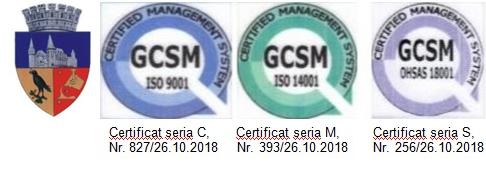 